REQUEST FOR QUALIFICATIONS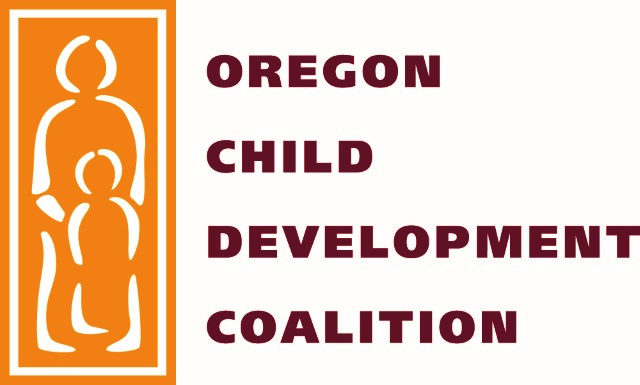 EMPLOYEE TRAININGCLASSROOM-BASED MODULES AND/OR E-LEARNING MODULESCONTACT: Charles.White@ocdc.netResponses received under this RFQ that fail to address each of the requested items in this Attachment C, Response Template in sufficient and complete detail, will be deemed non-responsive and will not be considered.  Note that the responses of “To be provided upon request” or “To be determined” or the like, or that do not otherwise provide the information requested (e.g. left blank) are not acceptable.Please complete your Response in the template provided, using as much space as needed.  Indicate clearly where separate documents are provided.  In order to receive the maximum amount of points, please be sure to follow this format and thoroughly (but concisely) address each section. EXECUTIVE SUMMARYQUALIFICATIONS
By checking each appropriate “Yes” below, the prime Respondent certifies that it meets the related qualification:Prior Project Descriptions Using the following template (duplicate as necessary), Respondents must describe at least two, but not more than four, prior projects in accordance with the Qualifications stated above.  Client contacts for each project are required, and those contacts will serve as references for the Respondent.  OCDC will not inform Respondents when references will be contacted.  The Respondent should ensure that client contact information listed in the Response is up-to-date and should notify references that OCDC will be contacting them.   See RFQ Attachment A, Section XVIII.  FAILURE TO PROVIDE THE INFORMATION AS REQUESTED WILL RESULT IN REJECTION OF YOUR RESPONSE.Respondent’s Firm History and Organizational StructureClient HistoryList all current and past clients for training development, curriculum development, instructional design, and e-learning development services in the past five (5) years for the prime Respondent, and each proposed subcontractor / partners if applicable.  Include all requested information.  Add tables as necessary.Staffing StructureStaff QualificationsExpanding on the proposed staff organization chart information provided above, use the following tables to provide detailed narrative information on the proposed staff roles and responsibilities, qualifications, and educational background of key staff members, including subcontractor staff, if applicable.  Include as many tables as needed.Prior Project ApproachUse as much space as needed, but be concise and focused on addressing the questions and issues as stated.Prime Respondent InformationPrime Respondent InformationPrime Respondent InformationFirm Name:Firm Name:Address (Principal Place of Business):Address (Principal Place of Business):Address of lead office to perform services under this RFQ:Address of lead office to perform services under this RFQ:Website:Website:Partner and Subcontractor Information, if applicablePartner and Subcontractor Information, if applicablePartner and Subcontractor Information, if applicableFirm Name(s) & Location(s):Firm Name(s) & Location(s):RFQ Contact   Identify the person who will serve as your RFQ contact.  This contact will receive e-mail notifications regarding the RFQ processRFQ Contact   Identify the person who will serve as your RFQ contact.  This contact will receive e-mail notifications regarding the RFQ processRFQ Contact   Identify the person who will serve as your RFQ contact.  This contact will receive e-mail notifications regarding the RFQ processName & Title:Email:Phone:Qualifications being submitted in consideration for (check those that apply):Qualifications being submitted in consideration for (check those that apply):Qualifications being submitted in consideration for (check those that apply):       Classroom-based modules                               E-learning modules       Classroom-based modules                               E-learning modules       Classroom-based modules                               E-learning modulesHow did you find out about this RFQ opportunity?How did you find out about this RFQ opportunity?How did you find out about this RFQ opportunity?Letter of Introduction and Executive Summary of ResponseLetter of Introduction and Executive Summary of ResponseAttach a letter of introduction and executive summary of the Response.  Include a summary of your proposed partnerships, as applicable.  The letter must be signed by a person authorized by your organization to contractually obligate your organization to perform the commitments contained in the Response.  Submission of the letter will constitute a representation by your organization that your organization is willing and able to perform the commitments contained in the Response.  In addition, please acknowledge in the letter, any attachments to the Response Template, if applicable. Attached?          Yes      NoRFQ Attachments – It has completed the requirements and submitted the forms described in RFQ Attachments A, B, and C as a part of its RFQ Response, as applicable.        YesExperience – It has submitted at least two prior Project Descriptions in accordance with this RFQ Attachment C and demonstrated in those descriptions and attached samples that the Respondent has met the following experience preferences:The prime Respondent possesses at least five (5) years of cumulative experience in training development, instructional design, e-learning development, and/or curriculum development.        YesThe prime Respondent utilizes best practices of adult learning in the development of classroom-based, e-learning, and/or blended learning modules.         YesFor prior projects described in this attachment, the prime Respondent’s performance occurred within seven (7) years of the date of this RFQ.         YesThe prime Respondent’s lead staff assigned to OCDC’s project, as verified in the Respondent’s Project Staffing Structure and/or Project Staff Qualifications, is the same lead staff that provided comparable services for at least one of the prime Respondent’s prior projects described in this attachment.       Yes Eligibility to Contract – It meets all administrative requirements to be eligible to contract with OCDC (Attachment B).         YesPRIOR PROJECT DESCRIPTION 1PRIOR PROJECT DESCRIPTION 1PRIOR PROJECT DESCRIPTION 1PRIOR PROJECT DESCRIPTION 1Project Name:Client (Business) Name:Client Contact Name & Title:Client Contact Phone:Client Contact E-mail:Project Length (start / end):Prime Firm Name:Prime Project Lead:Project Budget:Number of modules developed:Number of hours developed:Sample of training titlesProject Background  Include background information regarding the client and/or project as applicable.Project Background  Include background information regarding the client and/or project as applicable.Project Background  Include background information regarding the client and/or project as applicable.Project Background  Include background information regarding the client and/or project as applicable.Project Scope   What were the project activities your firm completed?  What expertise did your firm bring to the project and what expertise came from other sources?  Provide sufficient information to give OCDC insight into the size/complexity and scope of the project. Project Scope   What were the project activities your firm completed?  What expertise did your firm bring to the project and what expertise came from other sources?  Provide sufficient information to give OCDC insight into the size/complexity and scope of the project. Project Scope   What were the project activities your firm completed?  What expertise did your firm bring to the project and what expertise came from other sources?  Provide sufficient information to give OCDC insight into the size/complexity and scope of the project. Project Scope   What were the project activities your firm completed?  What expertise did your firm bring to the project and what expertise came from other sources?  Provide sufficient information to give OCDC insight into the size/complexity and scope of the project. Project Staffing  Identify each key staff on the project team, with titles and roles, including all subcontractors.  Include brief narrative descriptions of the responsibilities each person had on the project.Project Staffing  Identify each key staff on the project team, with titles and roles, including all subcontractors.  Include brief narrative descriptions of the responsibilities each person had on the project.Project Staffing  Identify each key staff on the project team, with titles and roles, including all subcontractors.  Include brief narrative descriptions of the responsibilities each person had on the project.Project Staffing  Identify each key staff on the project team, with titles and roles, including all subcontractors.  Include brief narrative descriptions of the responsibilities each person had on the project.Involvement of Client and/or Stakeholders   Discuss how the client and any stakeholders were involved in the project, opportunities for input, client staff contributions, etc. Involvement of Client and/or Stakeholders   Discuss how the client and any stakeholders were involved in the project, opportunities for input, client staff contributions, etc. Involvement of Client and/or Stakeholders   Discuss how the client and any stakeholders were involved in the project, opportunities for input, client staff contributions, etc. Involvement of Client and/or Stakeholders   Discuss how the client and any stakeholders were involved in the project, opportunities for input, client staff contributions, etc. Project Outcomes  What, if any, measureable service deliverables or outcomes can be attributed to your services?  How did you add value for the client? Project Outcomes  What, if any, measureable service deliverables or outcomes can be attributed to your services?  How did you add value for the client? Project Outcomes  What, if any, measureable service deliverables or outcomes can be attributed to your services?  How did you add value for the client? Project Outcomes  What, if any, measureable service deliverables or outcomes can be attributed to your services?  How did you add value for the client? PRIOR PROJECT DESCRIPTION 2PRIOR PROJECT DESCRIPTION 2PRIOR PROJECT DESCRIPTION 2PRIOR PROJECT DESCRIPTION 2Project Name:Client (Business) Name:Client Contact Name & Title:Client Contact Phone:Client Contact E-mail:Project Length (start / end):Prime Firm Name:Prime Project Lead:Project Budget:Number of modules developed:Number of hours developed:Sample of training titlesProject Background  Include background information regarding the client and/or project as applicable.Project Background  Include background information regarding the client and/or project as applicable.Project Background  Include background information regarding the client and/or project as applicable.Project Background  Include background information regarding the client and/or project as applicable.Project Scope   What were the project activities your firm completed?  What expertise did your firm bring to the project and what expertise came from other sources?  Provide sufficient information to give OCDC insight into the size/complexity and scope of the project. Project Scope   What were the project activities your firm completed?  What expertise did your firm bring to the project and what expertise came from other sources?  Provide sufficient information to give OCDC insight into the size/complexity and scope of the project. Project Scope   What were the project activities your firm completed?  What expertise did your firm bring to the project and what expertise came from other sources?  Provide sufficient information to give OCDC insight into the size/complexity and scope of the project. Project Scope   What were the project activities your firm completed?  What expertise did your firm bring to the project and what expertise came from other sources?  Provide sufficient information to give OCDC insight into the size/complexity and scope of the project. Project Staffing  Identify each key staff on the project team, with titles and roles, including all subcontractors.  Include brief narrative descriptions of the responsibilities each person had on the project.Project Staffing  Identify each key staff on the project team, with titles and roles, including all subcontractors.  Include brief narrative descriptions of the responsibilities each person had on the project.Project Staffing  Identify each key staff on the project team, with titles and roles, including all subcontractors.  Include brief narrative descriptions of the responsibilities each person had on the project.Project Staffing  Identify each key staff on the project team, with titles and roles, including all subcontractors.  Include brief narrative descriptions of the responsibilities each person had on the project.Involvement of Client and/or Stakeholders   Discuss how the client and any stakeholders were involved in the project, opportunities for input, client staff contributions, etc. Involvement of Client and/or Stakeholders   Discuss how the client and any stakeholders were involved in the project, opportunities for input, client staff contributions, etc. Involvement of Client and/or Stakeholders   Discuss how the client and any stakeholders were involved in the project, opportunities for input, client staff contributions, etc. Involvement of Client and/or Stakeholders   Discuss how the client and any stakeholders were involved in the project, opportunities for input, client staff contributions, etc. Project Outcomes  What, if any, measureable service deliverables or outcomes can be attributed to your services?  How did you add value for the client? Project Outcomes  What, if any, measureable service deliverables or outcomes can be attributed to your services?  How did you add value for the client? Project Outcomes  What, if any, measureable service deliverables or outcomes can be attributed to your services?  How did you add value for the client? Project Outcomes  What, if any, measureable service deliverables or outcomes can be attributed to your services?  How did you add value for the client? Briefly describe the prime Respondent’ organization and proposed subcontractor partner organizations, including history, number of years in business, organizational structure, ownership structure, staff size and organizational composition by staff level or job classification (e.g. management level, line staff, etc.).Describe the experience the prime Respondent and any proposed subcontractor partners have in developing training modules for classroom-based, self-paced, e-learning, and/or blended delivery.Have you developed training for Head Start, early child development, education or social services organizations?  If so, please describe.What is your experience developing training for highly diverse audiences, including individuals with education levels between some high school and Master’s degrees, work experience between entry level and 20 or more years of experience, of multiple generational groups, and with diverse language backgrounds, including English language learners?Client 1Client 1Client (Business) Name:Client Contact Name & Title:Client Contact Phone:Client Contact E-mail:Project Length (start / end):Client of (Respondent / Subcontractor):Client 2Client 2Client (Business) Name:Client Contact Name & Title:Client Contact Phone:Client Contact E-mail:Project Length (start / end):Client of (Respondent / Subcontractor):Client 3Client 3Client (Business) Name:Client Contact Name & Title:Client Contact Phone:Client Contact E-mail:Project Length (start / end):Client of (Respondent / Subcontractor):Client 4Client 4Client (Business) Name:Client Contact Name & Title:Client Contact Phone:Client Contact E-mail:Project Length (start / end):Client of (Respondent / Subcontractor):Provide an overview of the staffing structure proposed for consideration under this RFQ, including a total number of staff and staff location(s).  Provide the name and title of the person who will serve as OCDC’s point of contact.Include a proposed staff organization chart, including subcontractor partners who should be considered in the evaluation of qualifications.  The organization chart should be in graphic format.  The organization chart should clearly identify prime versus subcontractor staff and should include sufficient detail on the staff levels to be considered, by specialization and full-time equivalent (FTE).Name & Title:Organization:Role and Responsibilities:Availability over the project term:Education and Professional Qualifications:Experience in training development, instructional design, e-learning, etc.:Name & Title:Organization:Role and Responsibilities:Availability over the project term:Education and Professional Qualifications:Experience in training development, instructional design, e-learning, etc.:Name & Title:Organization:Role and Responsibilities:Availability over the project term:Education and Professional Qualifications:Experience in training development, instructional design, e-learning, etc.:Please describe your approach to ensuring that training modules meet the learning needs of the target audiences.Please describe what learning methods you use in developing training modules and how you ensure that all training incorporates best practices in adult learning.  Please include at least one sample of prior training that demonstrates your approach.Please describe how you approach working with subject matter experts who have workloads beyond the development of training modules and materials.  Identify methods you have used to overcome challenges and keep projects on-track.  Identify how you have used print or other materials to supplement the input of subject matter experts. What makes your firm’s approach to the services superior to other organizations in your industry?  Describe any other asset, expertise, data, or technology that provides your organization with a competitive edge or advantage that will provide a benefit to your clients.  Include any lessons learned.